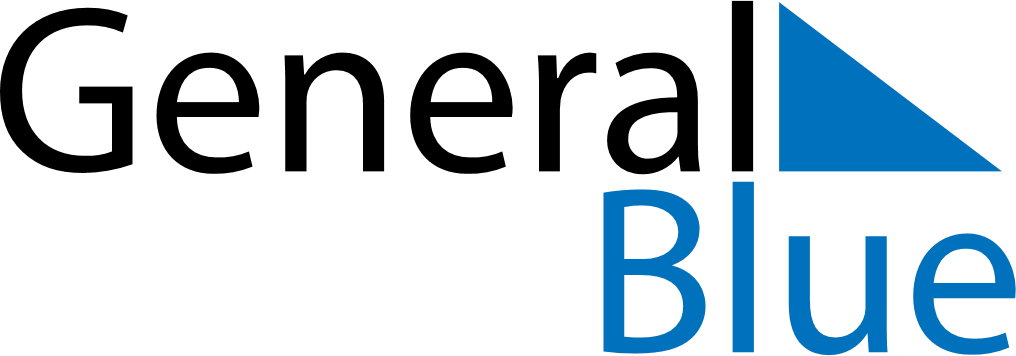 March 2024March 2024March 2024March 2024March 2024March 2024March 2024Sarnia, Ontario, CanadaSarnia, Ontario, CanadaSarnia, Ontario, CanadaSarnia, Ontario, CanadaSarnia, Ontario, CanadaSarnia, Ontario, CanadaSarnia, Ontario, CanadaSundayMondayMondayTuesdayWednesdayThursdayFridaySaturday12Sunrise: 7:05 AMSunset: 6:18 PMDaylight: 11 hours and 13 minutes.Sunrise: 7:03 AMSunset: 6:19 PMDaylight: 11 hours and 15 minutes.34456789Sunrise: 7:02 AMSunset: 6:20 PMDaylight: 11 hours and 18 minutes.Sunrise: 7:00 AMSunset: 6:22 PMDaylight: 11 hours and 21 minutes.Sunrise: 7:00 AMSunset: 6:22 PMDaylight: 11 hours and 21 minutes.Sunrise: 6:58 AMSunset: 6:23 PMDaylight: 11 hours and 24 minutes.Sunrise: 6:57 AMSunset: 6:24 PMDaylight: 11 hours and 27 minutes.Sunrise: 6:55 AMSunset: 6:25 PMDaylight: 11 hours and 30 minutes.Sunrise: 6:53 AMSunset: 6:27 PMDaylight: 11 hours and 33 minutes.Sunrise: 6:51 AMSunset: 6:28 PMDaylight: 11 hours and 36 minutes.1011111213141516Sunrise: 7:50 AMSunset: 7:29 PMDaylight: 11 hours and 39 minutes.Sunrise: 7:48 AMSunset: 7:30 PMDaylight: 11 hours and 42 minutes.Sunrise: 7:48 AMSunset: 7:30 PMDaylight: 11 hours and 42 minutes.Sunrise: 7:46 AMSunset: 7:31 PMDaylight: 11 hours and 45 minutes.Sunrise: 7:45 AMSunset: 7:33 PMDaylight: 11 hours and 48 minutes.Sunrise: 7:43 AMSunset: 7:34 PMDaylight: 11 hours and 51 minutes.Sunrise: 7:41 AMSunset: 7:35 PMDaylight: 11 hours and 53 minutes.Sunrise: 7:39 AMSunset: 7:36 PMDaylight: 11 hours and 56 minutes.1718181920212223Sunrise: 7:37 AMSunset: 7:37 PMDaylight: 11 hours and 59 minutes.Sunrise: 7:36 AMSunset: 7:39 PMDaylight: 12 hours and 2 minutes.Sunrise: 7:36 AMSunset: 7:39 PMDaylight: 12 hours and 2 minutes.Sunrise: 7:34 AMSunset: 7:40 PMDaylight: 12 hours and 5 minutes.Sunrise: 7:32 AMSunset: 7:41 PMDaylight: 12 hours and 8 minutes.Sunrise: 7:30 AMSunset: 7:42 PMDaylight: 12 hours and 11 minutes.Sunrise: 7:29 AMSunset: 7:43 PMDaylight: 12 hours and 14 minutes.Sunrise: 7:27 AMSunset: 7:44 PMDaylight: 12 hours and 17 minutes.2425252627282930Sunrise: 7:25 AMSunset: 7:46 PMDaylight: 12 hours and 20 minutes.Sunrise: 7:23 AMSunset: 7:47 PMDaylight: 12 hours and 23 minutes.Sunrise: 7:23 AMSunset: 7:47 PMDaylight: 12 hours and 23 minutes.Sunrise: 7:22 AMSunset: 7:48 PMDaylight: 12 hours and 26 minutes.Sunrise: 7:20 AMSunset: 7:49 PMDaylight: 12 hours and 29 minutes.Sunrise: 7:18 AMSunset: 7:50 PMDaylight: 12 hours and 32 minutes.Sunrise: 7:16 AMSunset: 7:51 PMDaylight: 12 hours and 35 minutes.Sunrise: 7:14 AMSunset: 7:53 PMDaylight: 12 hours and 38 minutes.31Sunrise: 7:13 AMSunset: 7:54 PMDaylight: 12 hours and 41 minutes.